PLANIFICACIÓN DE AUTOAPRENDIZAJESEMANA 12   del 15 al 19 de junio  2020Nombre: __________________________________________ Curso: 6  (OA 5) Improvisar y crear ideas musicales con un propósito dado y con un adecuado dominio del lenguaje musical 1.-Observa y escucha la canción de las frutas.https://www.youtube.com/watch?v=N9TTN5smxcs2.-Escribe en tu cuaderno una estrofa y un coro de una canción de tu creación que sea relacionada con frutas o verduras.3.-Graba un audio con la canción de tu creación y lo envías a mi correo. Francisco.vargas@colegio-jeanpiaget.cl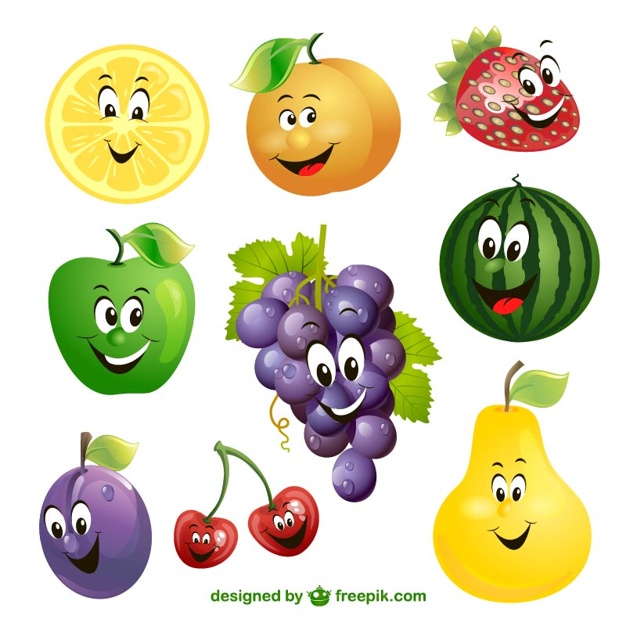                            SALUDOS QUERIDOS ESTUDIANTES…!!!ASIGNATURA/CURSOMúsica 6to básicoNOMBRE DEL PROFESOR/AFrancisco Vargas OrellanaCONTENIDODiscriminar con respecto a la música, ejerciendo libremente su criterioOBJETIVO DE APRENDIZAJE DE LA UNIDAD 1 (OA 5) Improvisar y crear ideas musicales con un propósito dado y con un adecuado dominio del lenguaje musicalOBJETIVO: Crear una sencilla pieza musical, que contenga una estrofa y un coro, (a-b) relacionada con alguna fruta o verdura, utilizando un ritmo rápido, moderado o lento.MOTIVACIÓNEscucha la canción el frutero de los Huasos Quincheros.https://www.youtube.com/watch?v=vlhh100DlCoACTIVIDADES Y RECURSOS PEDAGÓGICOS1.-Observa y escucha la canción de las frutas.https://www.youtube.com/watch?v=N9TTN5smxcs2.-Escribe en tu cuaderno una estrofa y un coro de una canción de tu creación que sea relacionada con frutas o verduras.3.-Graba un audio con la canción de tu creación.EVALUACIÓN FORMATIVAResponde Ticket de salida.ESTE MÓDULO DEBE SER ENVIADO AL SIGUIENTE CORREO ELECTRÓNICOFrancisco.vargas@colegio-jeanpiaget.clEnvia el audio hasta el 26  de junio del 2020                                     TICKET DE SALIDA1.-Describe en tu cuaderno las frutas o verduras que te inspirastes para la creación de tu canción.2.-Dibuja y colorea en tu cuaderno la o las frutas y verduras de la canción de tu creación3.-¿Qué ritmo utilizaste rápido, moderado o lento, escribe  el nombre de la velocidad de la canción en tu cuaderno( rápido, moderado, lento).